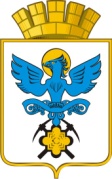 АДМИНИСТРАЦИЯ  ГОРОДСКОГО  ОКРУГА  КАРПИНСКП О С Т А Н О В Л Е Н И Е__________________________________________________________________от  29.04.2014 г.  №  716г. КарпинскОб утверждении Устава Муниципального бюджетногоучреждения «Карпинский краеведческий музей»(в новой редакции)В соответствии с Постановлением администрации городского округа Карпинск от 24.05.2011 г. № 568 «Об утверждении порядка создания, реорганизации, изменения типа и ликвидации муниципальных учреждений городского округа Карпинск, а также утверждения уставов муниципальных учреждений и внесения в них изменений», Администрация городского округа КарпинскПОСТАНОВЛЯЕТ:1. Утвердить Устав Муниципального бюджетного учреждения «Карпинский краеведческий музей» (в новой редакции) (прилагается).2. Поповой Л.М. – директору Муниципального бюджетного учреждения «Карпинский краеведческий музей» зарегистрировать Устав учреждения в соответствии с действующим законодательством.3. Контроль исполнения настоящего постановления возложить на начальника отдела культуры администрации городского округа Карпинск Заводчикову А.В.Глава городского округа						      С.Ю. Бидонько